I Oddział ZUS w Łodzi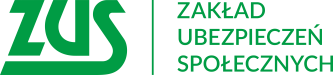 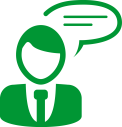 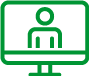 . Oto one:Dyżur telefoniczny: „Usługi elektroniczne w ZUS”18 maja 2021 r. (wtorek) od 10:00 do 12:00pod numerem tel. 42 638-24-00Podczas dyżuru dowiedzą się Państwo m.in.dla kogo przeznaczona jest Platforma Usług Elektronicznych ZUS-u,co możesz zrobić dzięki PUE ZUS,jak zarejestrować konto PUE ZUS,co to jest e-wizyta,jak umówić się na e-wizytę,jakie sprawy możesz załatwić podczas e-wizyty,jakie korzyści niesie wykorzystywanie bezgotówkowej formy pobierania świadczeń,jakie możliwości wynikają z korzystania z rachunku bankowegoSzczegóły pod linkiem: Dyżur telefoniczny ZUS 18 maja 2021 r. Nasi eksperci będą dostępni tylko ww. dniu i  przedziale czasowym.Szkolenie on-line: „Usługi elektroniczne w ZUS”20 maja (czwartek) od 10:00 do 11:30Spotkanie odbędzie się ON-LINE na platformie Webex Meeting. Zgłoszenia na spotkanie przyjmujemy do 19 maja br. do godz. 13:00 pod adresem e-mailowym: szkolenia_lodz@zus.pl Przed wydarzeniem wyślemy do Państwa e-mailem link do spotkania.Podczas szkolenia dowiedzą się Państwo m.in.dla kogo przeznaczona jest Platforma Usług Elektronicznych ZUS-u,co możesz zrobić dzięki PUE ZUS,jak zarejestrować konto PUE ZUS,jak przeglądać swoje dane zgromadzone w ZUS,jak składać wnioski i otrzymywać odpowiedzi,jak umawiać się na wizyty w placówce lub na e-wizyty on-line,dlaczego warto pobierać świadczenie na rachunek bankowySzczegóły pod linkiem: Szkolenie on-line z ZUS 20 maja 2021 r.Dyżur telefoniczny: „Możliwości przeliczenia wysokości świadczeń obliczonych wg „starych” i „nowych” zasad”25 maja 2021 r. (wtorek) od 10:00 do 12:00pod numerem tel. 42 638-24-00Podczas dyżuru dowiedzą się Państwo m.in.Jakie prawa i obowiązki mają seniorzy pobierający świadczenia emerytalno-rentowe w związku z osiąganym przychodem? Jak przeliczyć podstawę wymiaru emerytury, a jak staż ubezpieczeniowy i czy można przeliczyć kapitał początkowy? Szczegóły pod linkiem: Dyżur telefoniczny ZUS 25 maja 2021 r. Nasi eksperci będą dostępni tylko ww. dniu i  przedziale czasowym.Blok szkoleń on-line27 maja (czwartek) od 10:00 do 11:30 nt. Przeliczenie świadczeń emerytalno-rentowych w czasie pandemii
 z uwzględnieniem oświadczenia w sprawie świadczenia długoterminowego dot. przyznania/ponownego ustalenia wysokości/podjęcia wypłaty tego świadczenia – od dnia spełnienia warunków (ERO). Świadczenia wyrównawcze dla działaczy opozycji antykomunistycznej
 i osób represjonowanych.Spotkanie odbędzie się ON-LINE na platformie Webex Meeting. Zgłoszenia na spotkanie przyjmujemy do 26 maja br. do godz. 13:00 pod adresem e-mailowym: szkolenia_lodz@zus.pl Przed wydarzeniem wyślemy do Państwa e-mailem link do spotkania.Szczegóły pod linkiem: Szkolenie on-line ZUS 27 maja 2021 r.Zapraszamy!